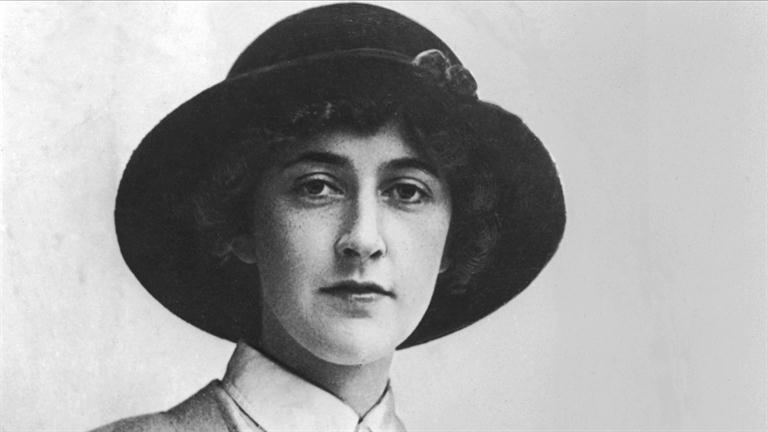   Agata Christie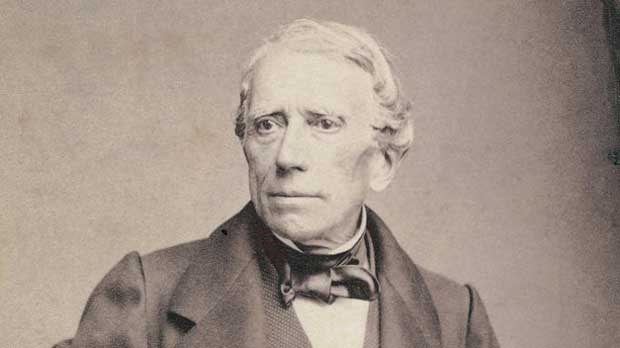 Hans Christian Andersen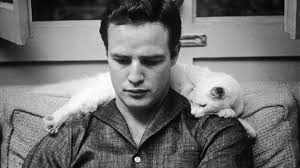 Marlon Brando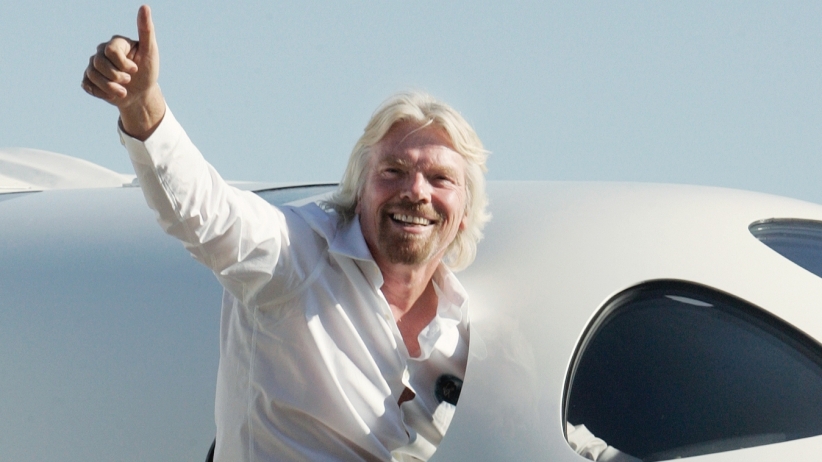 Richard Branson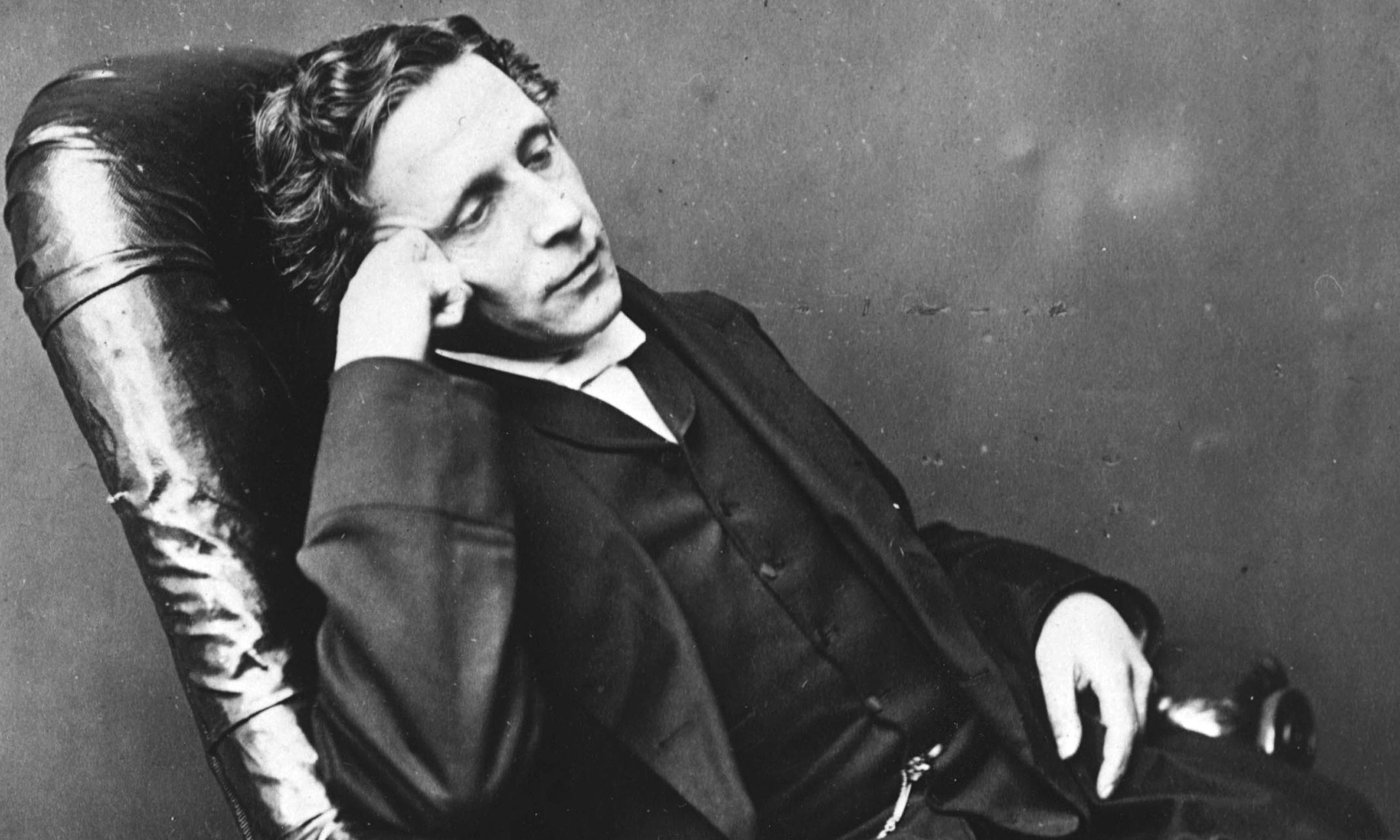 Lewis Carrol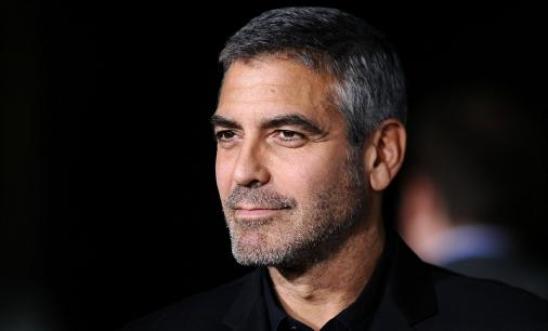 George Clooney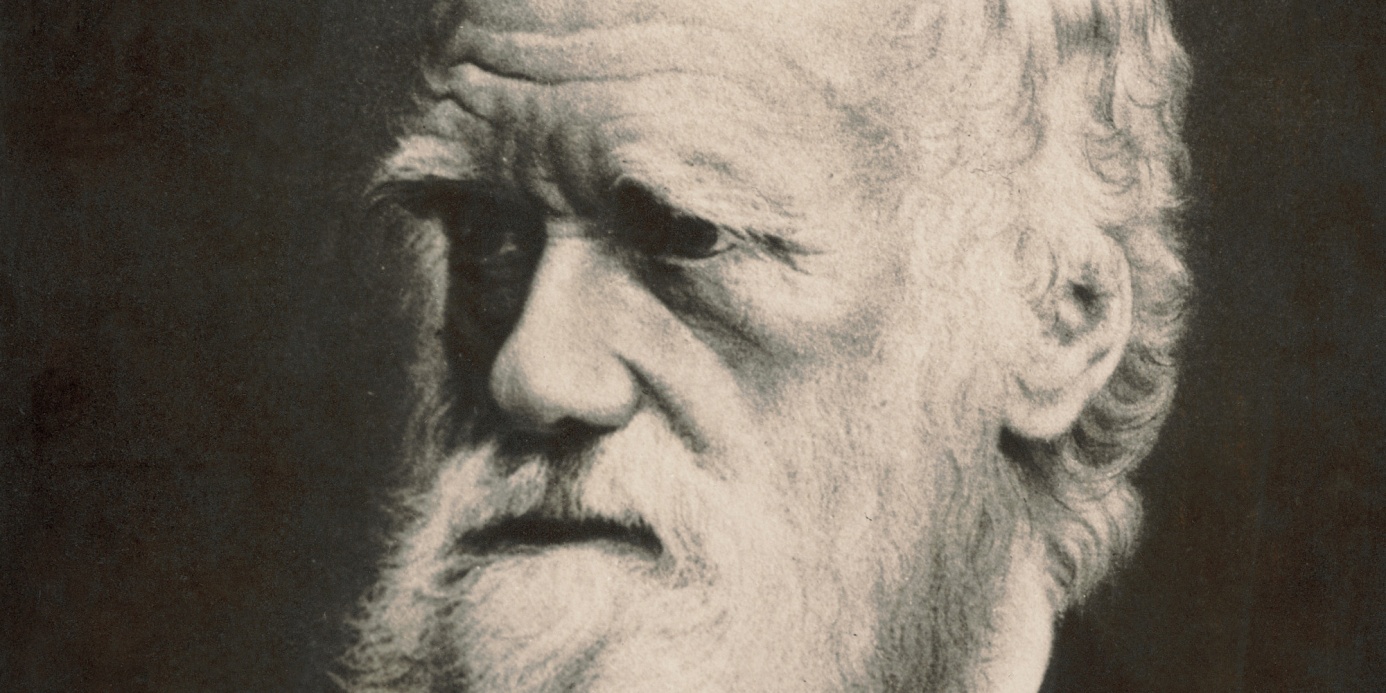 Charles Darwin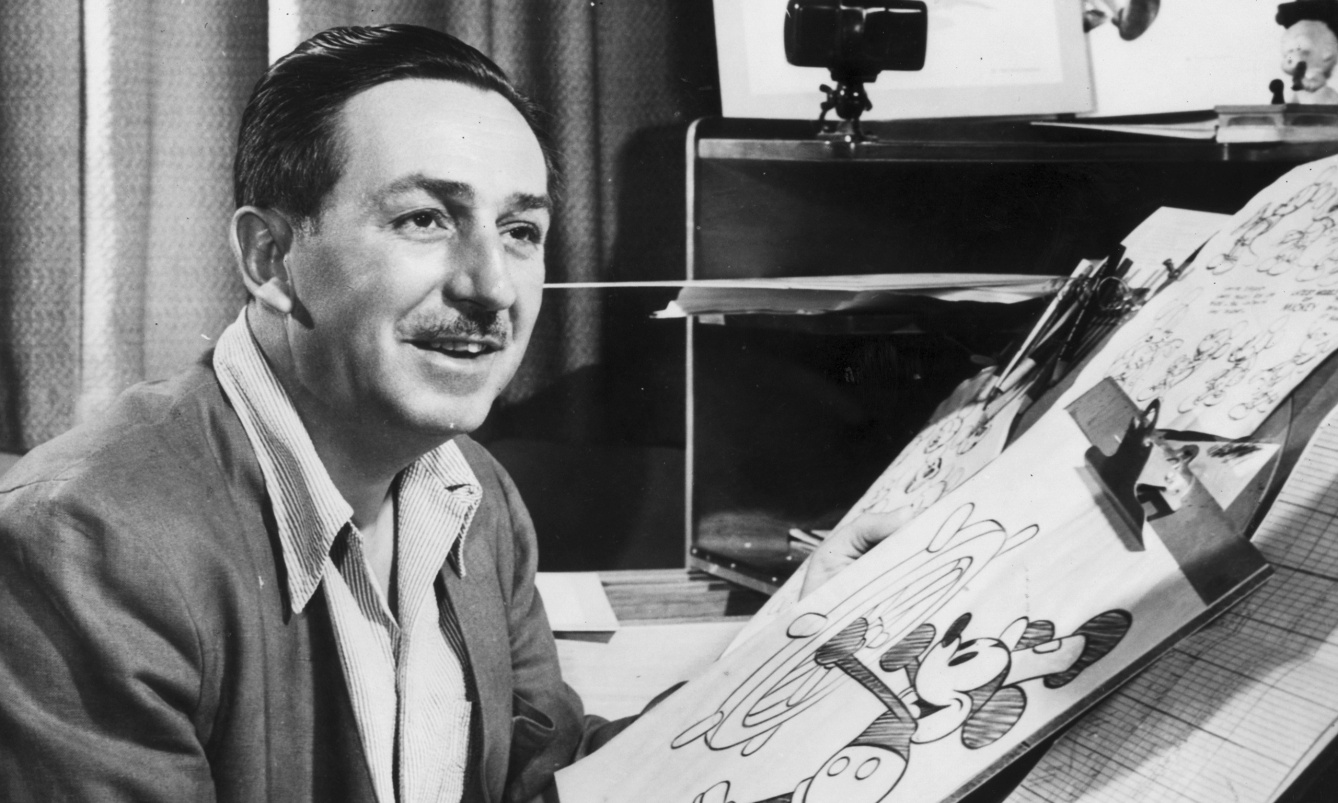 Walt Disney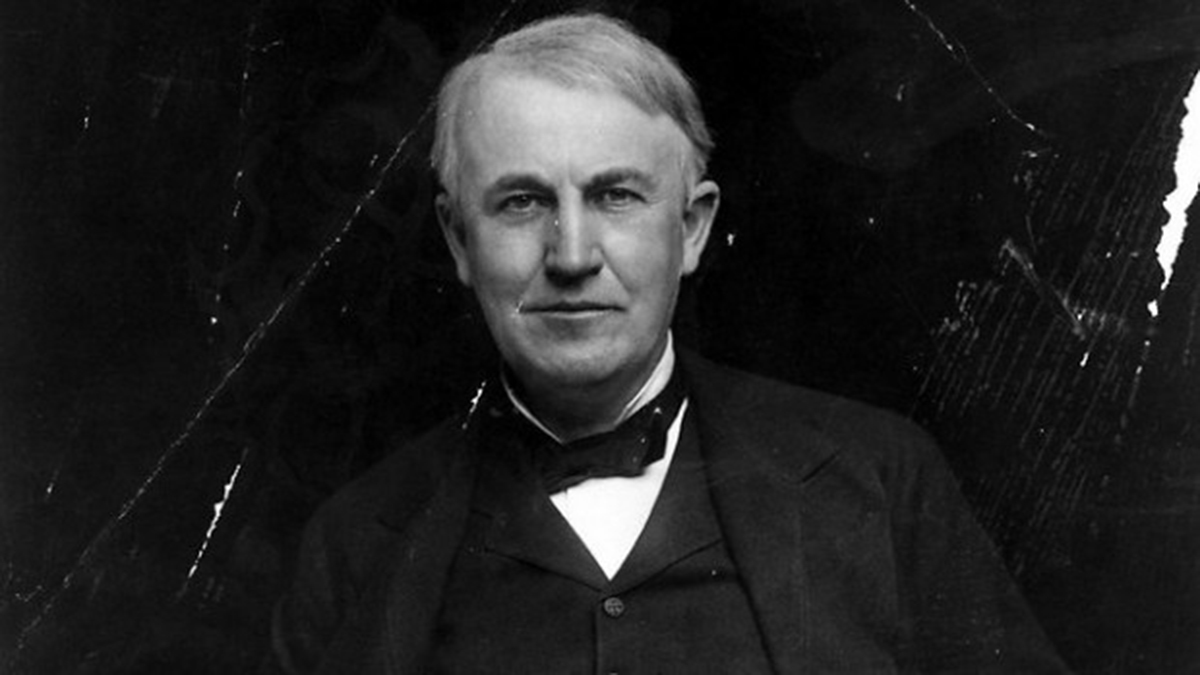 Thomas A. Edison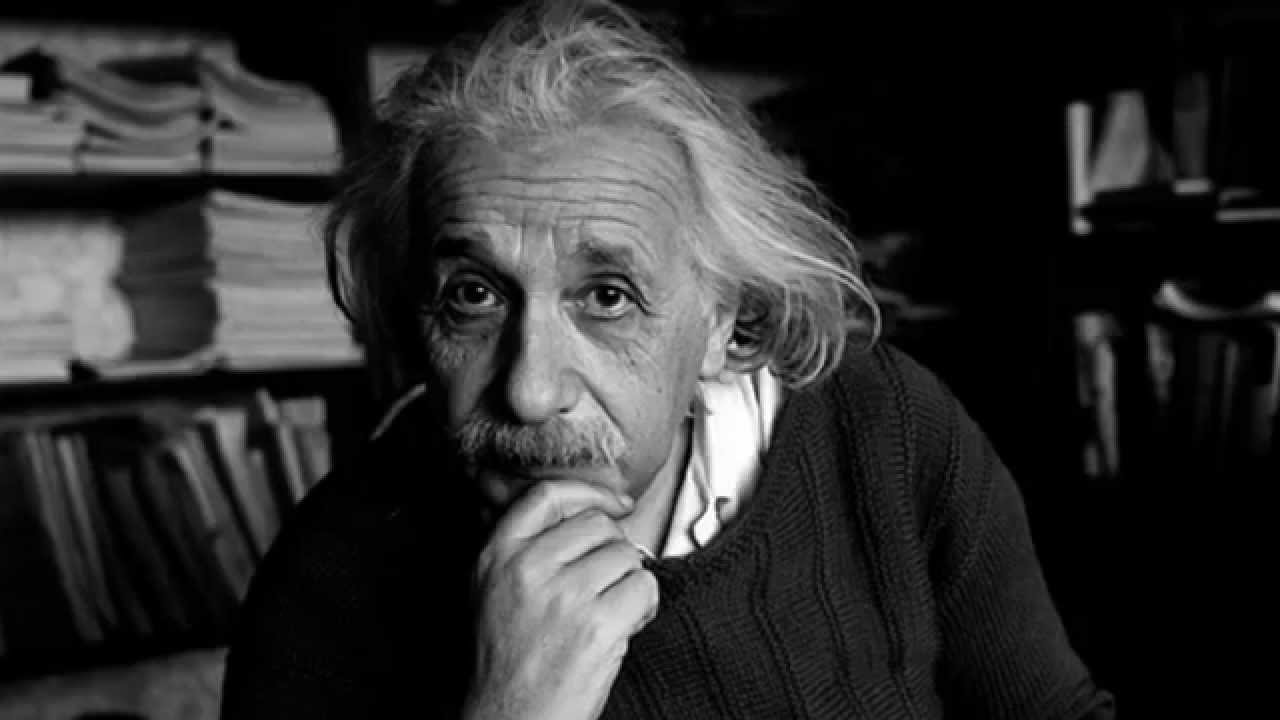 Albert Einstein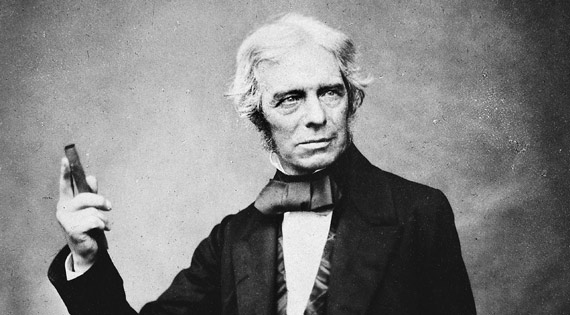 Michael Faraday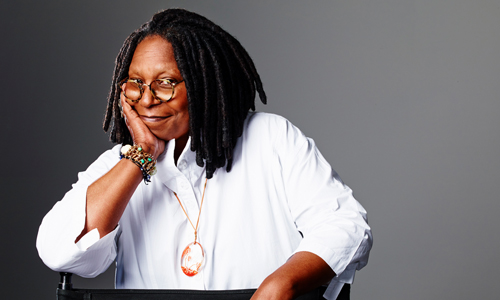 Whoopi Goldberg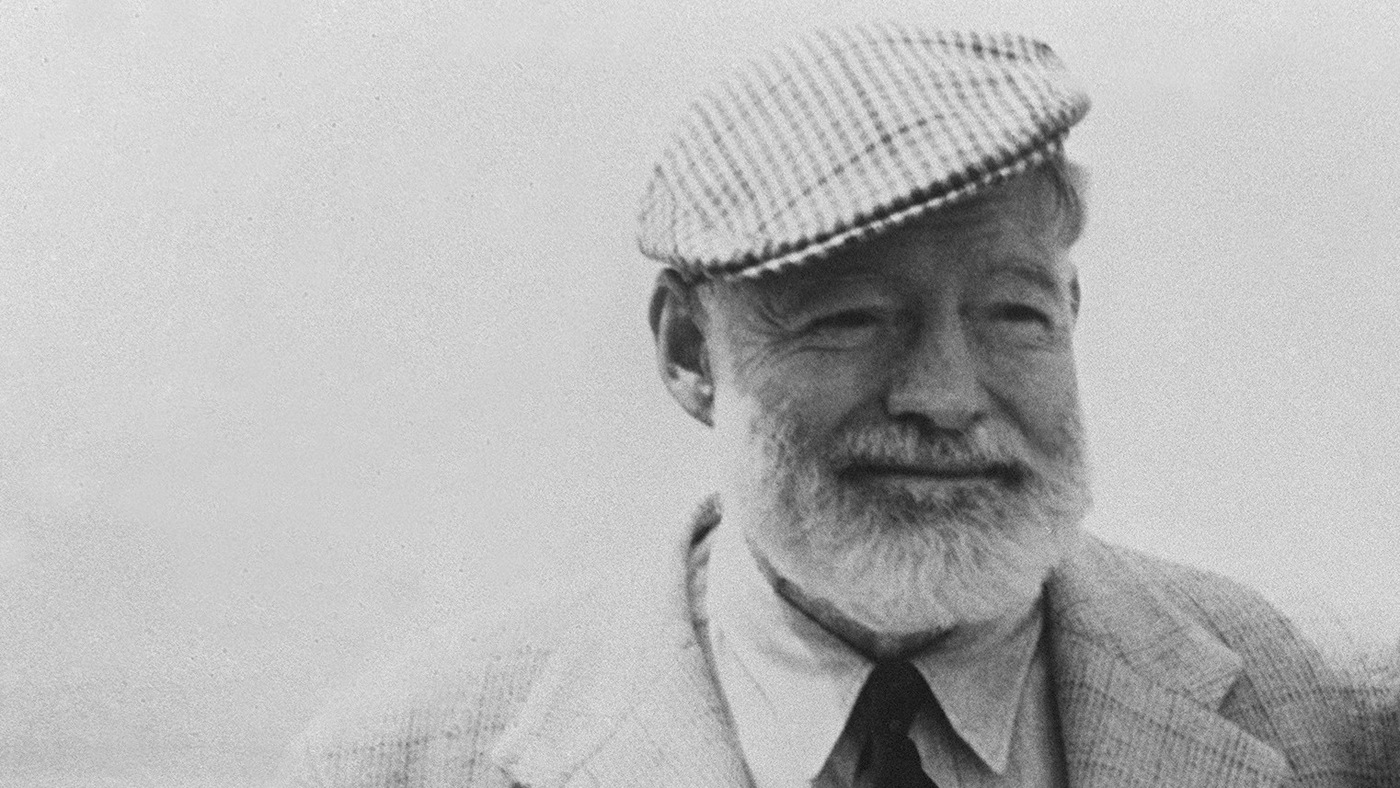 Ernest Hemingway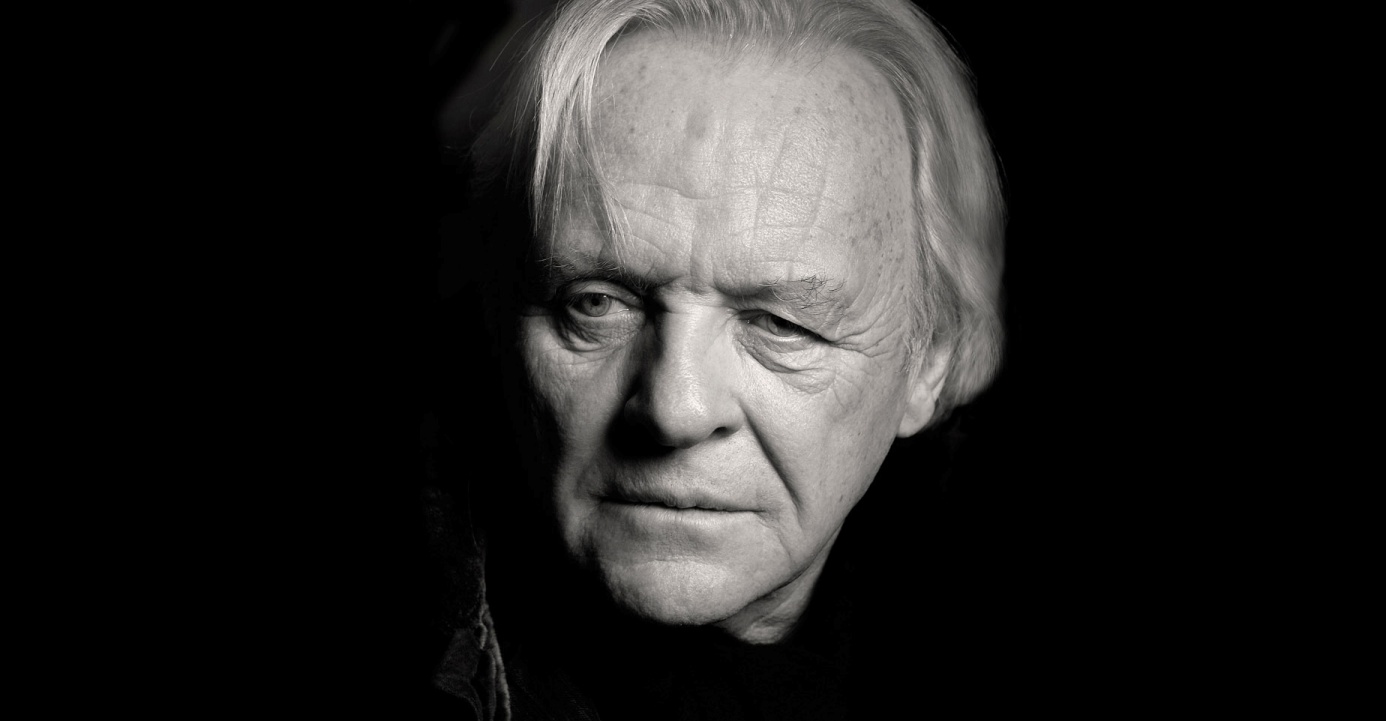 Anthony Hopkins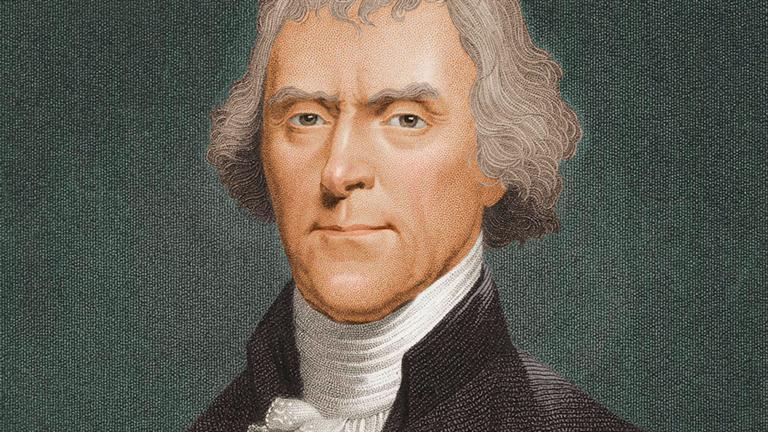 Thomas Jefferson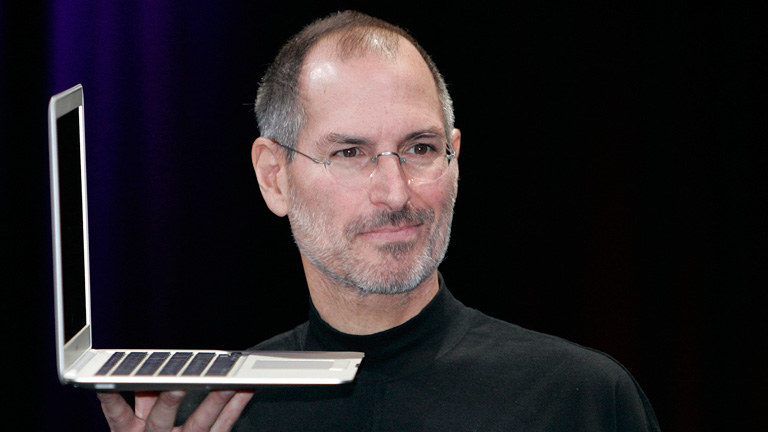 Steve Jobs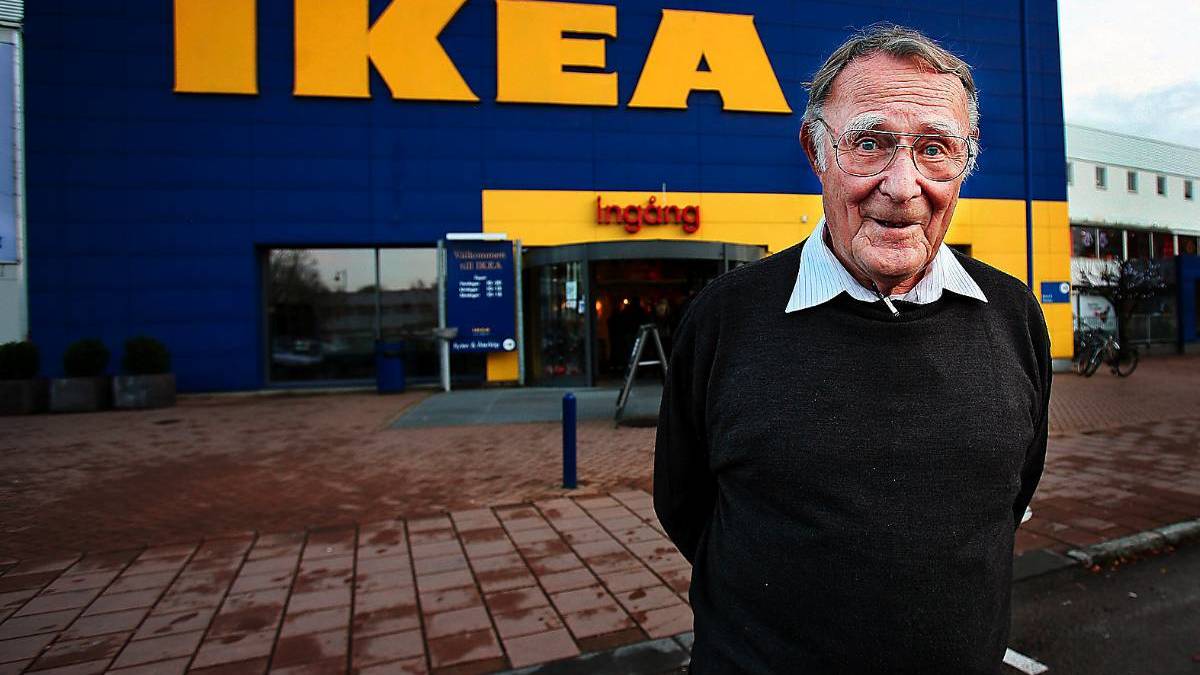 Ingvar Kamprad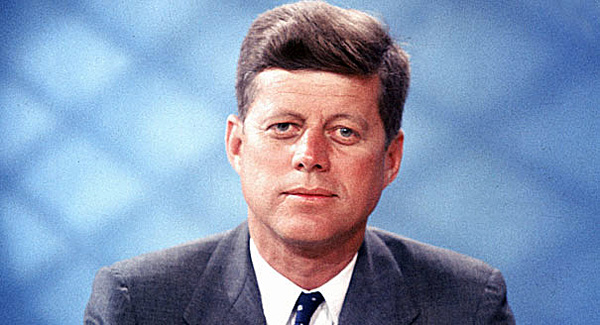 John F. Kennedy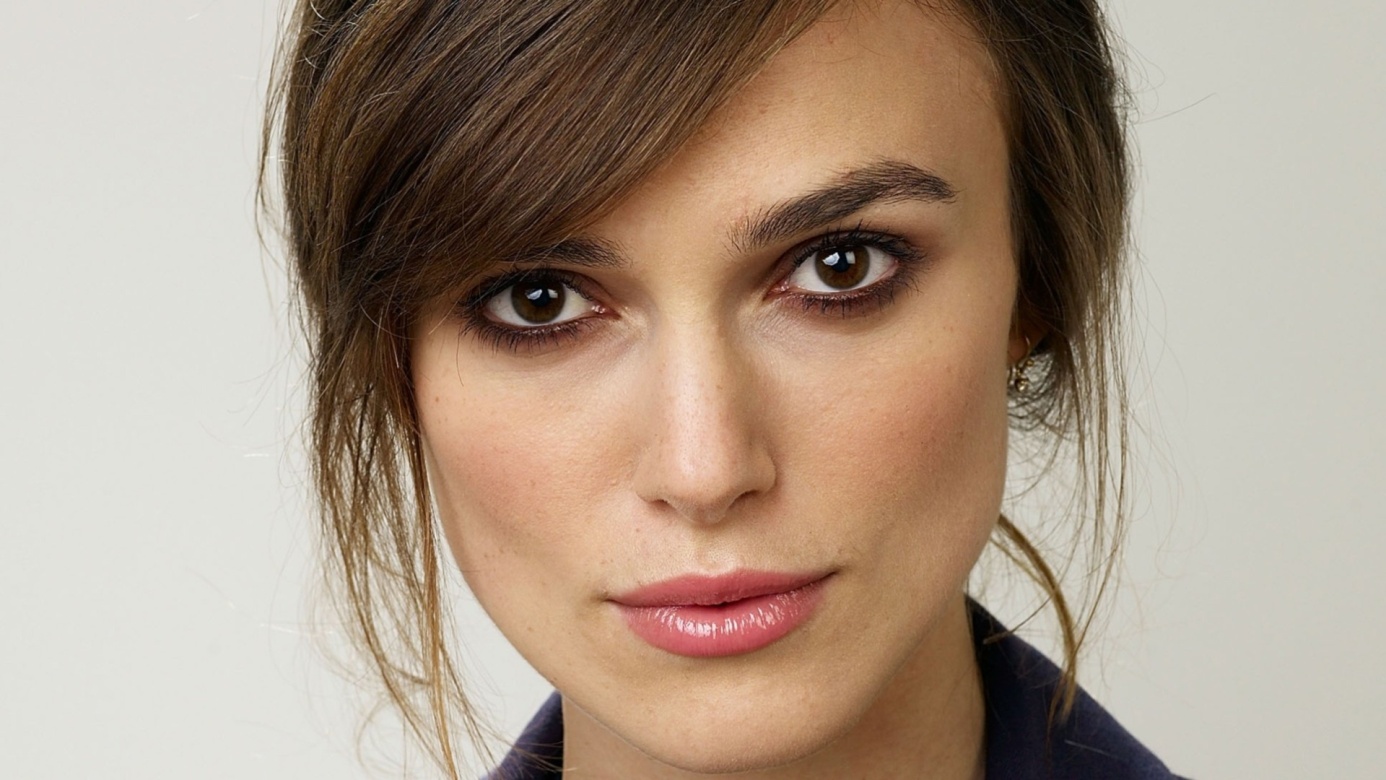 Keira Knightley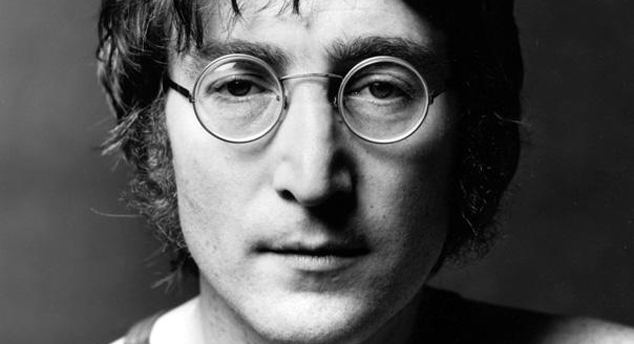 John Lennon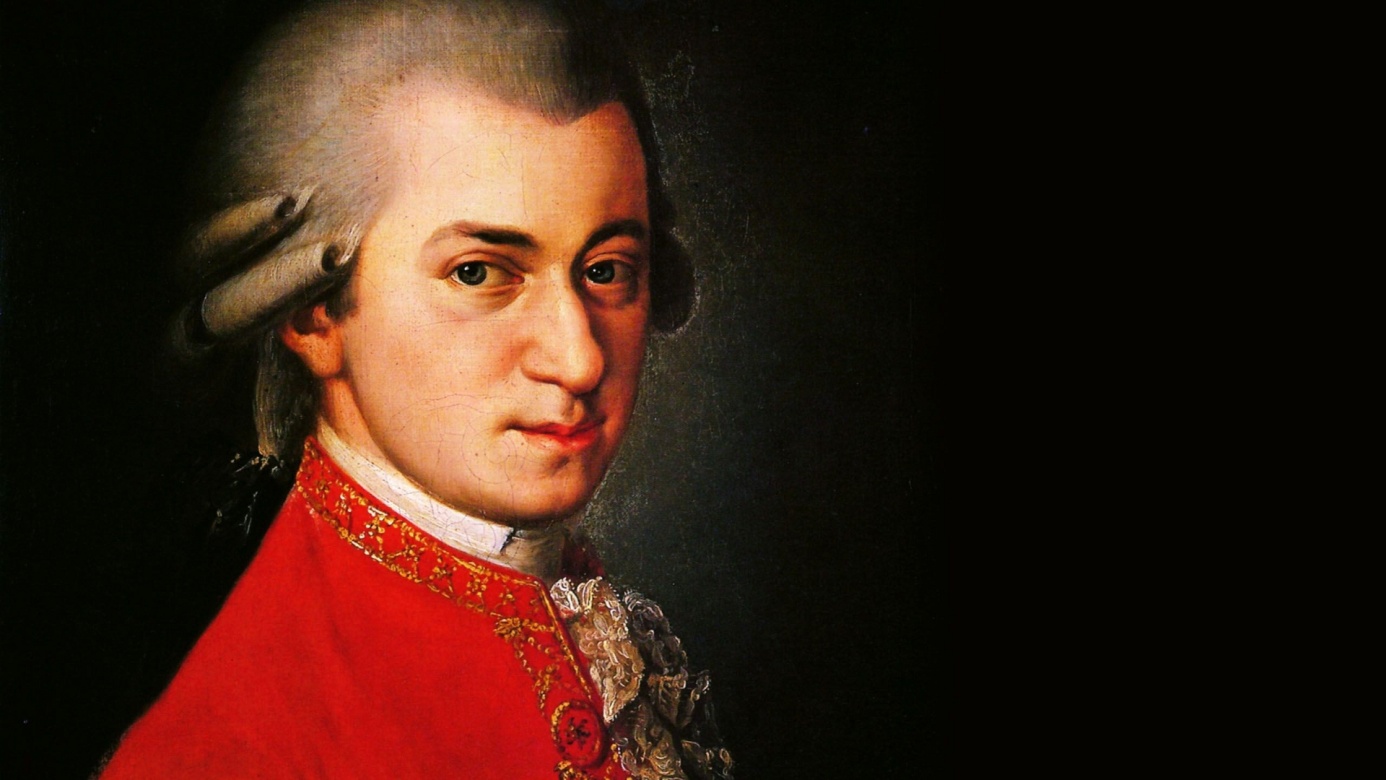 W. A. Mozart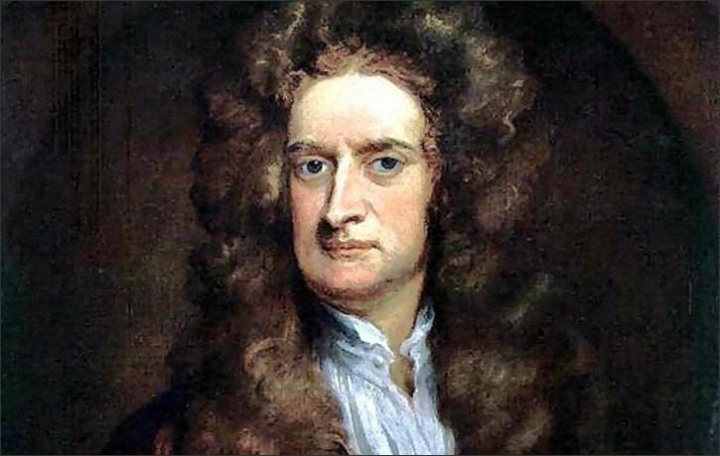 Isaac Newton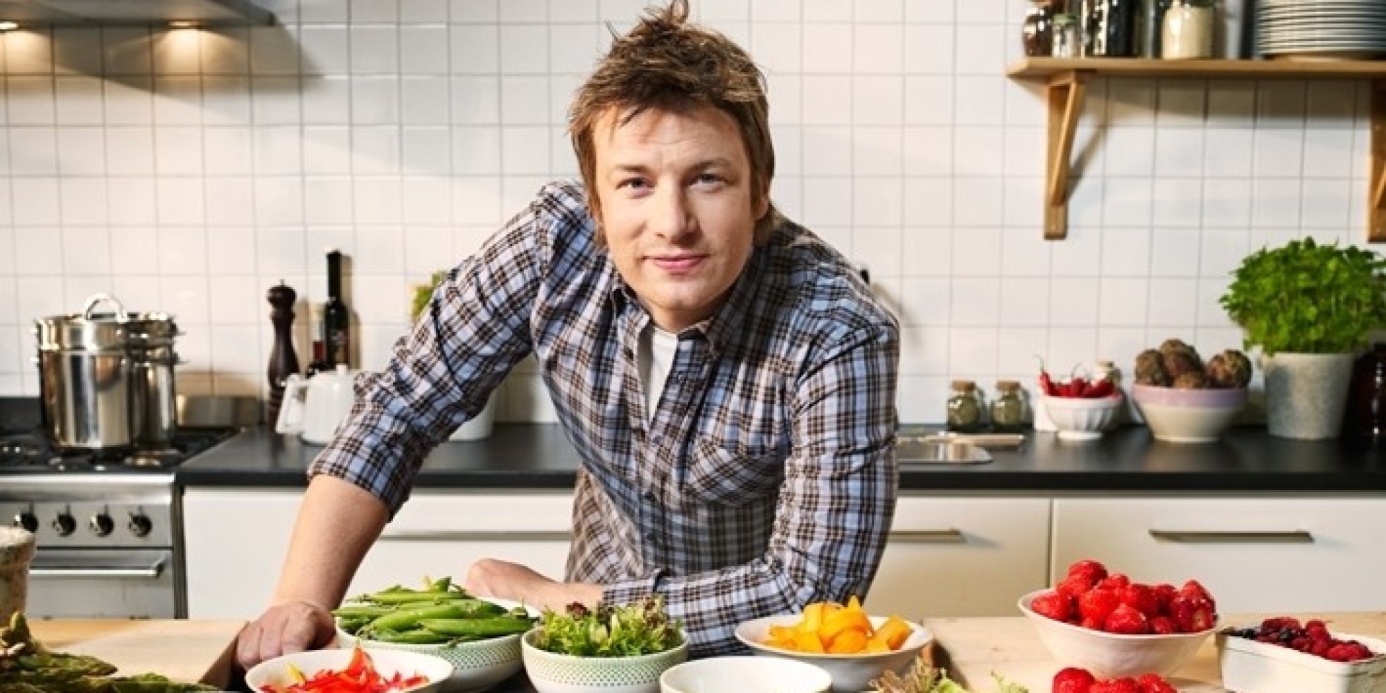 Jamie Oliver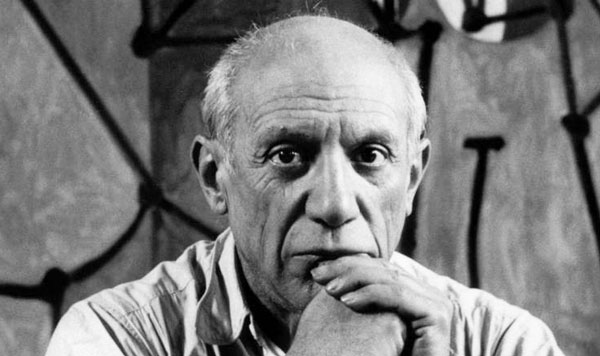 Pablo Picasso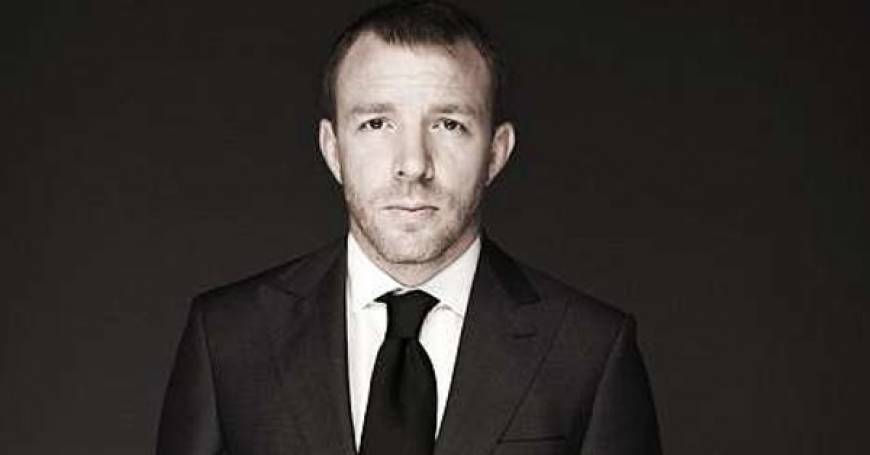 Guy Ritchie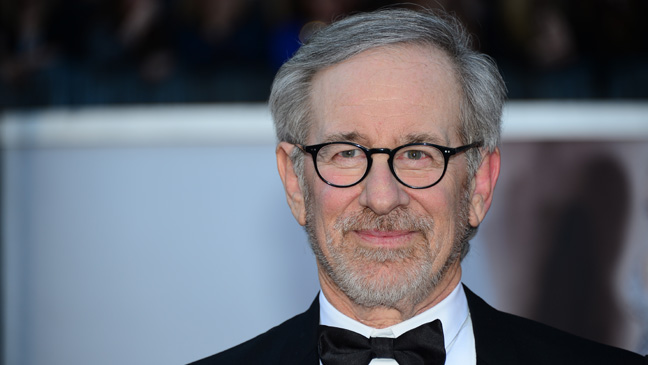 Steven Spielberg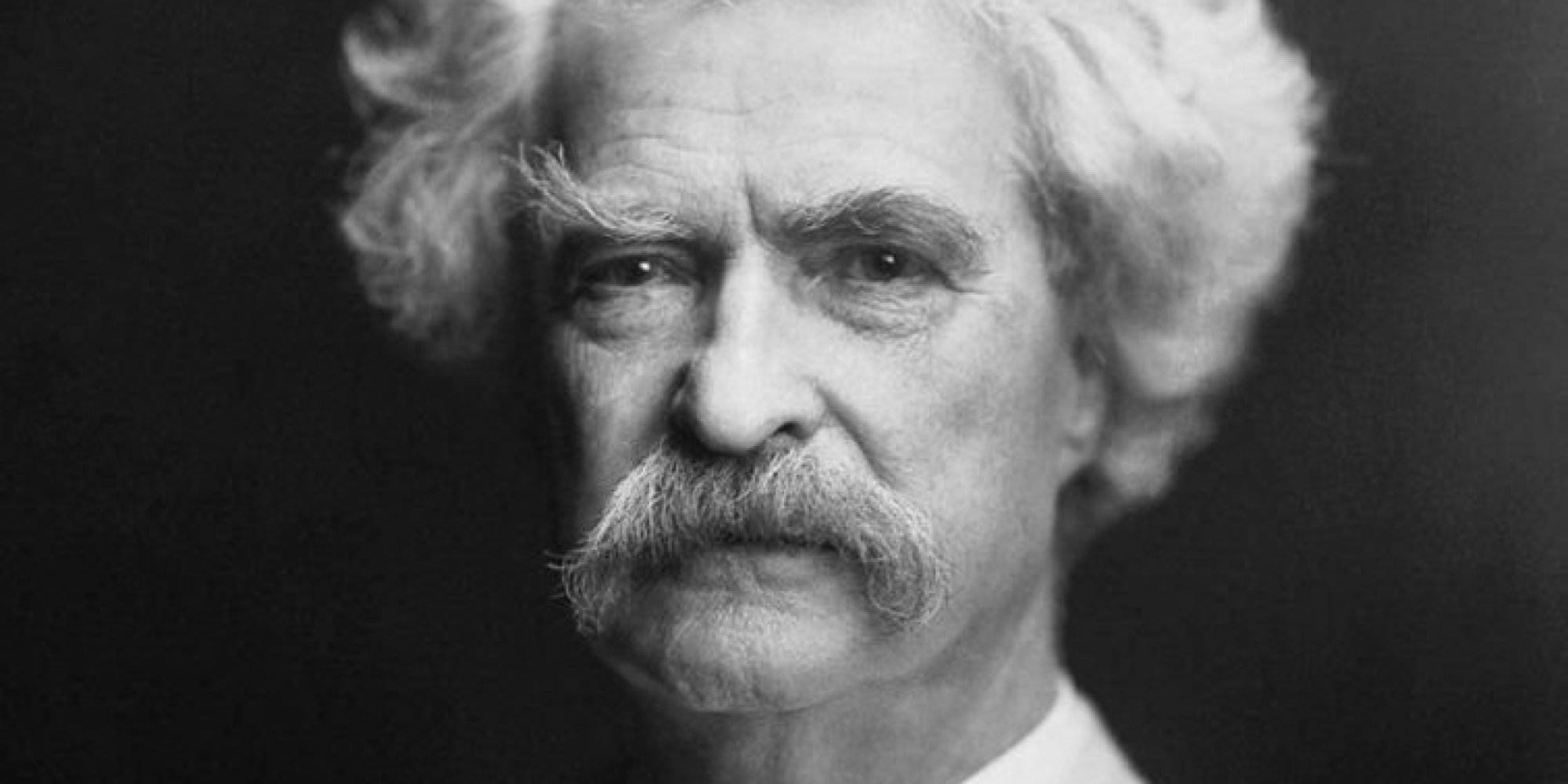 Mark Twain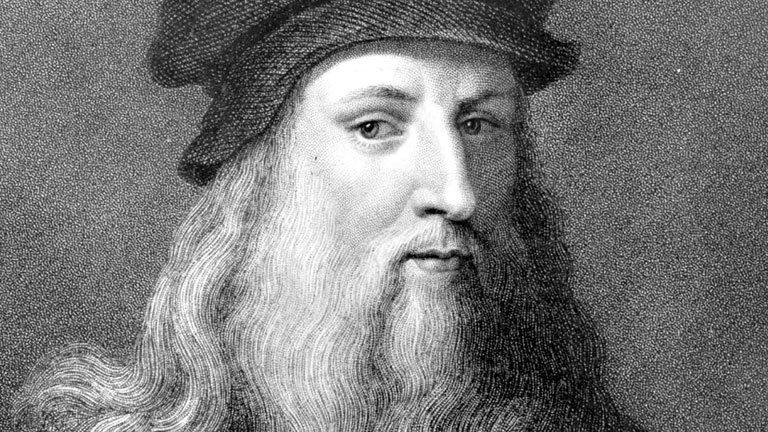 Leonardo da Vinci